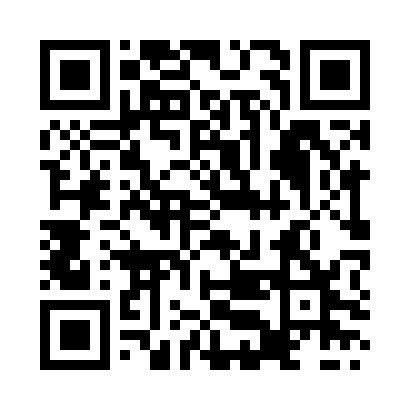 Prayer times for Budvietis, LithuaniaWed 1 May 2024 - Fri 31 May 2024High Latitude Method: Angle Based RulePrayer Calculation Method: Muslim World LeagueAsar Calculation Method: HanafiPrayer times provided by https://www.salahtimes.comDateDayFajrSunriseDhuhrAsrMaghribIsha1Wed3:105:481:246:349:0011:302Thu3:095:461:246:359:0211:313Fri3:085:441:246:369:0411:314Sat3:075:421:236:379:0611:325Sun3:065:401:236:399:0711:336Mon3:065:381:236:409:0911:337Tue3:055:361:236:419:1111:348Wed3:045:341:236:429:1311:359Thu3:035:321:236:439:1511:3610Fri3:025:311:236:449:1611:3611Sat3:025:291:236:459:1811:3712Sun3:015:271:236:469:2011:3813Mon3:005:251:236:479:2211:3914Tue2:595:231:236:489:2311:3915Wed2:595:221:236:499:2511:4016Thu2:585:201:236:509:2711:4117Fri2:575:181:236:519:2911:4218Sat2:575:171:236:529:3011:4219Sun2:565:151:236:539:3211:4320Mon2:565:141:236:549:3311:4421Tue2:555:121:236:559:3511:4522Wed2:555:111:236:569:3711:4523Thu2:545:101:236:569:3811:4624Fri2:545:081:246:579:4011:4725Sat2:535:071:246:589:4111:4726Sun2:535:061:246:599:4311:4827Mon2:525:041:247:009:4411:4928Tue2:525:031:247:019:4511:4929Wed2:525:021:247:019:4711:5030Thu2:515:011:247:029:4811:5131Fri2:515:001:247:039:4911:51